Зарегистрировано в Национальном реестре правовых актовРеспублики Беларусь 18 апреля 2019 г. N 8/34087ПОСТАНОВЛЕНИЕ МИНИСТЕРСТВА ОБОРОНЫ РЕСПУБЛИКИ БЕЛАРУСЬ26 марта 2019 г. N 5ОБ ОРГАНИЗАЦИИ ГОСУДАРСТВЕННОЙ РЕГИСТРАЦИИ (ПЕРЕРЕГИСТРАЦИИ) АЭРОДРОМОВ И ВЕРТОДРОМОВ ГОСУДАРСТВЕННОЙ АВИАЦИИНа основании статьи 6 Воздушного кодекса Республики Беларусь, постановления Совета Министров Республики Беларусь от 4 декабря 2006 г. N 1617 "О некоторых мерах по реализации Воздушного кодекса Республики Беларусь" и подпункта 7.4 пункта 7 Положения о Министерстве обороны Республики Беларусь, утвержденного Указом Президента Республики Беларусь от 7 декабря 2006 г. N 719, Министерство обороны Республики Беларусь ПОСТАНОВЛЯЕТ:1. Утвердить Авиационные правила организации государственной регистрации (перерегистрации) аэродромов и вертодромов государственной авиации (прилагаются).2. Признать утратившим силу постановление Министерства обороны Республики Беларусь от 17 августа 2015 г. N 20 "Об утверждении Авиационных правил государственной регистрации аэродромов (вертодромов) государственной авиации Республики Беларусь".3. Настоящее постановление вступает в силу через десять дней после его официального опубликования.МинистрСОГЛАСОВАНОМинистерство по чрезвычайнымситуациям Республики БеларусьГосударственный пограничныйкомитет Республики БеларусьГосударственныйвоенно-промышленный комитетРеспублики БеларусьРеспубликанское государственно-общественное объединение"Добровольное общество содействия армии,авиации и флоту Республики Беларусь"                                                       УТВЕРЖДЕНО                                                       Постановление                                                       Министерства обороны                                                       Республики Беларусь                                                       26.03.2019 N 5АВИАЦИОННЫЕ ПРАВИЛАОРГАНИЗАЦИИ ГОСУДАРСТВЕННОЙ РЕГИСТРАЦИИ (ПЕРЕРЕГИСТРАЦИИ) АЭРОДРОМОВ И ВЕРТОДРОМОВ ГОСУДАРСТВЕННОЙ АВИАЦИИГЛАВА 1ОБЩИЕ ПОЛОЖЕНИЯ1. Настоящими Авиационными правилами регулируются отношения по организации государственной регистрации аэродромов и вертодромов государственной авиации.2. Для целей настоящих Авиационных правил применяются следующие термины и их определения:аэродром (вертодром) государственной авиации - зарегистрированный в соответствующем Государственном реестре аэродром (вертодром), находящийся в ведении республиканского органа государственного управления или республиканского государственно-общественного объединения "Добровольное общество содействия армии, авиации и флоту Республики Беларусь";владелец аэродрома (вертодрома) государственной авиации - юридическое лицо, владеющее аэродромом (вертодромом) государственной авиации на законных основаниях и несущее ответственность за его эксплуатацию в соответствии с законодательством;Государственный реестр аэродромов (вертодромов) государственной авиации Республики Беларусь (далее - Государственный реестр) - система регистрации, представляющая собой перечень зарегистрированных аэродромов (вертодромов) государственной авиации и характеризующих их сведений;свидетельство о государственной регистрации аэродрома (вертодрома) государственной авиации - документ, удостоверяющий внесение аэродрома (вертодрома) государственной авиации в соответствующий Государственный реестр;свидетельство об исключении аэродрома (вертодрома) государственной авиации из Государственного реестра - документ, удостоверяющий исключение аэродрома (вертодрома) из Государственного реестра;эксплуатант аэродрома (вертодрома) государственной авиации - юридическое лицо, эксплуатирующее аэродром (вертодром) на законном основании и использующее его для полетов.ГЛАВА 2РЕГИСТРАЦИЯ АЭРОДРОМОВ (ВЕРТОДРОМОВ) ГОСУДАРСТВЕННОЙ АВИАЦИИ3. Аэродромы (вертодромы) государственной авиации подлежат государственной регистрации с включением данных о них в Государственный реестр по формам 1 и 2 согласно приложению 1.Листы Государственного реестра пронумеровываются и прошнуровываются, их заверяет лицо, ответственное за ведение несекретного делопроизводства в уполномоченном органе Министерства обороны, и они скрепляются оттиском печати с изображением Государственного герба Республики Беларусь. Государственный реестр учитывается в несекретном делопроизводстве уполномоченного органа Министерства обороны.4. Регистрация аэродромов (вертодромов) государственной авиации, оформление и выдача свидетельств об их государственной регистрации возлагаются на уполномоченный орган Министерства обороны, предназначенный для осуществления функций Министерства обороны как специально уполномоченного органа в области обороны в части, касающейся регистрации аэродромов (вертодромов) государственной авиации.5. Внесение аэродрома (вертодрома) государственной авиации в Государственный реестр проводится на основании заявления по форме согласно приложению 2, к которому прилагаются документы в соответствии с законодательными актами и постановлениями Совета Министров Республики Беларусь, регулирующими осуществление административных процедур.С целью подтверждения соответствия данных, изложенных в представляемых на аэродром (вертодром) государственной авиации документах, его фактическому состоянию должностное лицо, проводящее регистрацию, может осуществить их проверку с привлечением необходимых специалистов.6. Об изменении данных по аэродрому (вертодрому) государственной авиации, включенному в Государственный реестр, его владелец обязан немедленно направить информацию в Министерство обороны.7. На каждый аэродром (вертодром), внесенный в Государственный реестр, выдается свидетельство о регистрации по формам 1 и 2 согласно приложению 3, в котором подтверждается факт принадлежности аэродрома (вертодрома) владельцу.Свидетельство о государственной регистрации заверяется оттиском печати Министерства обороны с изображением Государственного герба Республики Беларусь.Эксплуатация аэродрома (вертодрома) без его регистрации в Государственном реестре и получения соответствующего свидетельства запрещена.ГЛАВА 3ПЕРЕРЕГИСТРАЦИЯ АЭРОДРОМОВ (ВЕРТОДРОМОВ) ГОСУДАРСТВЕННОЙ АВИАЦИИ, ВЫДАЧА ДУБЛИКАТА СВИДЕТЕЛЬСТВА О РЕГИСТРАЦИИ8. Перерегистрация аэродрома (вертодрома) государственной авиации проводится на основании заявления по форме согласно приложению 4 и документов в соответствии с законодательными актами и постановлениями Совета Министров Республики Беларусь, регулирующими осуществление административных процедур.9. При утрате или повреждении свидетельства о регистрации аэродрома (вертодрома) выдается его дубликат на основании заявления по форме согласно приложению 5, к которому прилагаются документы в соответствии с законодательными актами и постановлениями Совета Министров Республики Беларусь, регулирующими осуществление административных процедур.На бланке нового свидетельства о регистрации делается надпись "Дубликат".ГЛАВА 4ИСКЛЮЧЕНИЕ АЭРОДРОМА (ВЕРТОДРОМА) ГОСУДАРСТВЕННОЙ АВИАЦИИ ИЗ ГОСУДАРСТВЕННОГО РЕЕСТРА, ИЗМЕНЕНИЕ ЕГО КЛАССА10. Аэродром (вертодром) государственной авиации исключается из Государственного реестра в случае его ликвидации или отчуждения.11. При ликвидации или отчуждении аэродрома (вертодрома) государственной авиации его владелец представляет в Министерство обороны заявление по форме согласно приложению 6, к которому прилагаются документы в соответствии с законодательными актами и постановлениями Совета Министров Республики Беларусь, регулирующими осуществление административных процедур.12. При изменении класса аэродрома (вертодрома) осуществляется его ликвидация в порядке, определенном пунктом 11 настоящих Авиационных правил, с последующей регистрацией аэродрома (вертодрома) в соответствии с пунктом 5 настоящих Авиационных правил.13. При исключении аэродрома (вертодрома) государственной авиации из Государственного реестра выдается свидетельство об его исключении по формам 1 и 2 согласно приложению 7, номер которого должен соответствовать номеру свидетельства о регистрации.Свидетельство об исключении аэродрома (вертодрома) государственной авиации из Государственного реестра заверяется оттиском печати Министерства обороны с изображением Государственного герба Республики Беларусь.Приложение 1к Авиационным правилам организациигосударственной регистрации(перерегистрации) аэродромови вертодромов государственной авиацииФорма 1ГОСУДАРСТВЕННЫЙ РЕЕСТРаэродромов государственной авиации Республики Беларусь                                                   Формат (260 х 340)                                                   Левая страница разворотаАэродром ____________________________               (наименование)Свидетельство  об  исключении  аэродромаиз Государственного реестра _______________________________________________                                        (номер и дата выдачи)                                                  Правая страница разворотаМесторасположение аэродрома __________________________________________________________________________________________________________________________Форма 2ГОСУДАРСТВЕННЫЙ РЕЕСТРвертодромов государственной авиации Республики Беларусь                                                   Формат (260 х 340)                                                   Левая страница разворотаВертодром ____________________________                (наименование)Свидетельство об исключении вертодромаиз Государственного реестра _______________________________________________                                         (номер и дата выдачи)                                                  Правая страница разворотаМесторасположение вертодрома _________________________________________________________________________________________________________________________Приложение 2к Авиационным правилам организациигосударственной регистрации(перерегистрации) аэродромови вертодромов государственной авиацииФорма                                                       Министерство обороны                                                       Республики БеларусьЗАЯВЛЕНИЕо государственной регистрации аэродрома (вертодрома) государственнойавиации     Прошу внести ________________________________________________________,                           (наименование аэродрома (вертодрома))расположенный ____________________________________________________________,принадлежащий ____________________________________________________________,                                 (владелец и его адрес)введенный в эксплуатацию _________________________________________________,в  Государственный  реестр аэродромов (вертодромов) государственной авиацииРеспублики  Беларусь  и  выдать  на  него  свидетельство  о государственнойрегистрации.     Дополнительные   сведения,   характеризующие  аэродром  (вертодром)  иэксплуатанта:     1. Класс _____________________________________________________________     2.  Взлетно-посадочная  полоса  (размеры,  толщина,  тип покрытия, дляэксплуатации каких типов воздушных судов пригодна) ___________________________________________________________________________________________________     3. Эксплуатант и его адрес ________________________________________________________________________________________________________________________________________________________           (должность)__________________________________ ________________ _______________________                                      (подпись)       (инициалы, фамилия)____ ______________ 20__ г.     Заключение: ____________________________________________________________________________________________           (должность)__________________________________ ________________ _______________________                                      (подпись)       (инициалы, фамилия)____ ______________ 20__ г.Приложение 3к Авиационным правилам организациигосударственной регистрации(перерегистрации) аэродромови вертодромов государственной авиацииФорма 1Формат 190 х 145Форма 2Формат 190 х 145Приложение 4к Авиационным правилам организациигосударственной регистрации(перерегистрации) аэродромови вертодромов государственной авиацииФорма                                                       Министерство обороны                                                       Республики БеларусьЗАЯВЛЕНИЕна перерегистрацию аэродрома (вертодрома) государственной авиации     Прошу перерегистрировать ____________________________________________,                                 (наименование аэродрома (вертодрома))расположенный ____________________________________________________________,принадлежащий ____________________________________________________________,                                  (владелец и его адрес)переданный ________________________________________________________________на основании _____________________________________________________________,свидетельство о государственной регистрации N ____________________________,выданное _____________ 20___ г.     Дополнительные    сведения,   характеризующие   аэродром   (вертодром)и эксплуатанта:     1. Класс аэродрома (вертодрома) ______________________________________     2. Взлетно-посадочная  полоса  (размеры,  толщина,  тип  покрытия, дляэксплуатации каких типов воздушных судов пригодна) ___________________________________________________________________________________________________     3. Эксплуатант и его адрес _______________________________________________________________________        (должность)______________________    ________________     ____________________________                             (подпись)             (инициалы, фамилия)____ ______________ 20__ г.     Заключение: _____________________________________________________________________________________      (должность)______________________    ________________    _____________________________                             (подпись)               (инициалы, фамилия)____ ______________ 20__ г.Приложение 5к Авиационным правилам организациигосударственной регистрации(перерегистрации) аэродромови вертодромов государственной авиацииФорма                                                       Министерство обороны                                                       Республики БеларусьЗАЯВЛЕНИЕна выдачу дубликата свидетельства о государственной регистрацииаэродрома (вертодрома) государственной авиации     Прошу выдать  дубликат  свидетельства  о  государственной  регистрацииN ______, выданного ____ ___________ 20___ г. на аэродром (вертодром) _______________________________________________________________________________,                   (наименование аэродрома (вертодрома))расположенный _______________________________________________________________________________________________________________________________________,принадлежащий _____________________________________________________________                          (владелец и его адрес)__________________________________________________________________________,в связи с _________________________________________________________________________________________________________________________________________________________________     (должность)___________________________    _______________    _________________________                                  (подпись)          (инициалы, фамилия)____ ______________ 20__ г.     Заключение: ____________________________________________________________________________________      (должность)___________________________    ______________    __________________________                                 (подпись)           (инициалы, фамилия)____ ______________ 20__ г.Приложение 6к Авиационным правилам организациигосударственной регистрации(перерегистрации) аэродромови вертодромов государственной авиацииФорма                                                       Министерство обороны                                                       Республики БеларусьЗАЯВЛЕНИЕоб исключении аэродрома (вертодрома) государственной авиациииз Государственного реестра     Прошу  исключить  из Государственного реестра аэродромов (вертодромов)государственной авиации Республики Беларусь аэродром (вертодром) _________,__________________________________________________________________________,                   (наименование аэродрома (вертодрома))расположенный _______________________________________________________________________________________________________________________________________,принадлежащий _____________________________________________________________                             (владелец и его адрес)__________________________________________________________________________,в связи с ___________________________________________________________________________________________________________________________________________,свидетельство о государственной регистрации N ____________________________,выданное _____________ 20___ г.________________________      (должность)________________________     ___________________     ______________________                                  (подпись)            (инициалы, фамилия)____ ______________ 20__ г.     Заключение: __________________________________________________________________________________      (должность)________________________     ___________________     ______________________                                 (подпись)             (инициалы, фамилия)____ ______________ 20__ г.Приложение 7к Авиационным правилам организациигосударственной регистрации(перерегистрации) аэродромови вертодромов государственной авиацииФорма 1Формат 190 х 145Форма 2Формат 190 х 145генерал-лейтенантА.А.РавковКласс аэродромаМетеоминимум аэродромаТип эксплуати-
руемых воздушных судовВзлетно-посадочная полосаВзлетно-посадочная полосаВзлетно-посадочная полосаВзлетно-посадочная полосаВладелец аэродромаЭксплуатант аэродромаКласс аэродромаМетеоминимум аэродромаТип эксплуати-
руемых воздушных судовколичестворазмертип покрытиямагнитный курс посадкиВладелец аэродромаЭксплуатант аэродромаСвидетельство о государственной регистрации (номер и дата выдачи)Допуск аэродрома к эксплуатации (номер и дата приказа)Сертификат на соответствие нормам годности гражданских аэродромовСертификат на соответствие нормам годности гражданских аэродромовСертификат на соответствие нормам годности гражданских аэродромовСертификат на соответствие нормам годности гражданских аэродромовОснование для внесения изменений в данные регистрацииСвидетельство о государственной регистрации (номер и дата выдачи)Допуск аэродрома к эксплуатации (номер и дата приказа)номердата выдачикто выдалсрок действияОснование для внесения изменений в данные регистрацииКласс вертодромаМетео-
минимум вертодромаТип эксплуа-
тируемых воздушных судовВзлетно-посадочная полосаВзлетно-посадочная полосаВзлетно-посадочная полосаВзлетно-посадочная полосаВладелец вертодромаЭксплуатант вертодромаКласс вертодромаМетео-
минимум вертодромаТип эксплуа-
тируемых воздушных судовколичестворазмертип покрытиямагнитный курс посадкиВладелец вертодромаЭксплуатант вертодромаСвидетельство о государственной регистрации (номер и дата выдачи)Допуск вертодрома к эксплуатации (номер и дата приказа)Сертификат на соответствие нормам годности гражданских вертодромовСертификат на соответствие нормам годности гражданских вертодромовСертификат на соответствие нормам годности гражданских вертодромовСертификат на соответствие нормам годности гражданских вертодромовОснование для внесения изменений в данные регистрацииСвидетельство о государственной регистрации (номер и дата выдачи)Допуск вертодрома к эксплуатации (номер и дата приказа)номердата выдачикто выдалсрок действияОснование для внесения изменений в данные регистрации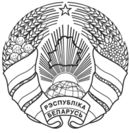 РЕСПУБЛИКА БЕЛАРУСЬ
ГОСУДАРСТВЕННАЯ АВИАЦИЯСВИДЕТЕЛЬСТВО
О ГОСУДАРСТВЕННОЙ РЕГИСТРАЦИИN ___________Аэродром ___________________________________________________________
Класс аэродрома ______________________________________________________
Месторасположение аэродрома _________________________________________
_______________________________________________________________________________________________________________________________________________________________________________________________________________Владелец аэродрома ___________________________________________________
__________________________________________________________________________________________________________________________________________Адрес владельца ________________________________________________________________________________________________________________________________________________________________________________________________Настоящим удостоверяется, что вышеупомянутый аэродром должным образом занесен в Государственный реестр аэродромов государственной авиации Республики Беларусь.Дата выдачи ________________ Подпись _________________мпРЕСПУБЛИКА БЕЛАРУСЬ
ГОСУДАРСТВЕННАЯ АВИАЦИЯСВИДЕТЕЛЬСТВО
О ГОСУДАРСТВЕННОЙ РЕГИСТРАЦИИN ___________Аэродром ___________________________________________________________
Класс аэродрома ______________________________________________________
Месторасположение аэродрома _________________________________________
_______________________________________________________________________________________________________________________________________________________________________________________________________________Владелец аэродрома ___________________________________________________
__________________________________________________________________________________________________________________________________________Адрес владельца ________________________________________________________________________________________________________________________________________________________________________________________________Настоящим удостоверяется, что вышеупомянутый аэродром должным образом занесен в Государственный реестр аэродромов государственной авиации Республики Беларусь.Дата выдачи ________________ Подпись _________________мпРЕСПУБЛИКА БЕЛАРУСЬ
ГОСУДАРСТВЕННАЯ АВИАЦИЯСВИДЕТЕЛЬСТВО
О ГОСУДАРСТВЕННОЙ РЕГИСТРАЦИИN ___________Аэродром ___________________________________________________________
Класс аэродрома ______________________________________________________
Месторасположение аэродрома _________________________________________
_______________________________________________________________________________________________________________________________________________________________________________________________________________Владелец аэродрома ___________________________________________________
__________________________________________________________________________________________________________________________________________Адрес владельца ________________________________________________________________________________________________________________________________________________________________________________________________Настоящим удостоверяется, что вышеупомянутый аэродром должным образом занесен в Государственный реестр аэродромов государственной авиации Республики Беларусь.Дата выдачи ________________ Подпись _________________мпРЕСПУБЛИКА БЕЛАРУСЬ
ГОСУДАРСТВЕННАЯ АВИАЦИЯСВИДЕТЕЛЬСТВО
О ГОСУДАРСТВЕННОЙ РЕГИСТРАЦИИN ___________Вертодром ____________________________________________________________
Класс вертодрома ______________________________________________________
Месторасположение вертодрома _________________________________________
_______________________________________________________________________________________________________________________________________________________________________________________________________________Владелец вертодрома ___________________________________________________
__________________________________________________________________________________________________________________________________________Адрес владельца _________________________________________________________________________________________________________________________________________________________________________________________________Настоящим удостоверяется, что вышеупомянутый вертодром должным образом занесен в Государственный реестр вертодромов государственной авиации Республики Беларусь.Дата выдачи ________________ Подпись _________________мпРЕСПУБЛИКА БЕЛАРУСЬ
ГОСУДАРСТВЕННАЯ АВИАЦИЯСВИДЕТЕЛЬСТВО
О ГОСУДАРСТВЕННОЙ РЕГИСТРАЦИИN ___________Вертодром ____________________________________________________________
Класс вертодрома ______________________________________________________
Месторасположение вертодрома _________________________________________
_______________________________________________________________________________________________________________________________________________________________________________________________________________Владелец вертодрома ___________________________________________________
__________________________________________________________________________________________________________________________________________Адрес владельца _________________________________________________________________________________________________________________________________________________________________________________________________Настоящим удостоверяется, что вышеупомянутый вертодром должным образом занесен в Государственный реестр вертодромов государственной авиации Республики Беларусь.Дата выдачи ________________ Подпись _________________мпРЕСПУБЛИКА БЕЛАРУСЬ
ГОСУДАРСТВЕННАЯ АВИАЦИЯСВИДЕТЕЛЬСТВО
О ГОСУДАРСТВЕННОЙ РЕГИСТРАЦИИN ___________Вертодром ____________________________________________________________
Класс вертодрома ______________________________________________________
Месторасположение вертодрома _________________________________________
_______________________________________________________________________________________________________________________________________________________________________________________________________________Владелец вертодрома ___________________________________________________
__________________________________________________________________________________________________________________________________________Адрес владельца _________________________________________________________________________________________________________________________________________________________________________________________________Настоящим удостоверяется, что вышеупомянутый вертодром должным образом занесен в Государственный реестр вертодромов государственной авиации Республики Беларусь.Дата выдачи ________________ Подпись _________________мпРЕСПУБЛИКА БЕЛАРУСЬ
ГОСУДАРСТВЕННАЯ АВИАЦИЯСВИДЕТЕЛЬСТВО
ОБ ИСКЛЮЧЕНИИ АЭРОДРОМА ГОСУДАРСТВЕННОЙ АВИАЦИИ
ИЗ ГОСУДАРСТВЕННОГО РЕЕСТРАN ___________Аэродром ____________________________________________________________
Класс аэродрома _______________________________________________________
Месторасположение аэродрома __________________________________________
_______________________________________________________________________________________________________________________________________________________________________________________________________________Владелец аэродрома ___________________________________________________
__________________________________________________________________________________________________________________________________________Адрес владельца _________________________________________________________________________________________________________________________________________________________________________________________________Указанный аэродром из Государственного реестра аэродромов государственной авиации Республики Беларусь исключен.Дата выдачи ________________ Подпись _________________мпРЕСПУБЛИКА БЕЛАРУСЬ
ГОСУДАРСТВЕННАЯ АВИАЦИЯСВИДЕТЕЛЬСТВО
ОБ ИСКЛЮЧЕНИИ ВЕРТОДРОМА ГОСУДАРСТВЕННОЙ АВИАЦИИ
ИЗ ГОСУДАРСТВЕННОГО РЕЕСТРАN ___________Вертодром ____________________________________________________________
Класс вертодрома ______________________________________________________
Месторасположение вертодрома _________________________________________
_______________________________________________________________________________________________________________________________________________________________________________________________________________Владелец вертодрома ___________________________________________________
__________________________________________________________________________________________________________________________________________Адрес владельца _________________________________________________________________________________________________________________________________________________________________________________________________Указанный вертодром из Государственного реестра вертодромов государственной авиации Республики Беларусь исключен.Дата выдачи ________________ Подпись _________________мп